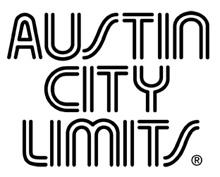 Austin City Limits Showcases American Originals: Band of Horses and Parker MillsapNew Episode Premieres January 28thAustin, TX—January 25, 2017—Austin City Limits (ACL) showcases modern roots rock with two American originals: indie favorites Band of Horses and acclaimed singer-songwriter Parker Millsap.  The new installment premieres Saturday, January 28th at 8pm CT/9pm ET as part of the series’ Season 42.  Austin City Limits airs weekly on PBS stations nationwide (check local listings) and full episodes are made available online for a limited time at pbs.org/austincitylimits immediately following the initial broadcast. The show's official hashtag is #acltv.South Carolina indie-folk rockers Band of Horses made their ACL debut in 2010 and return to perform time-honed classics alongside new gems from their fifth studio album Why Are You Ok?  The Charleston-based quintet, led by dynamic frontman Ben Bridwell, kick off the upbeat seven-song set with the classic, “Is There A Ghost” from their 2007 album Cease To Begin.  The band strips down to an acoustic trio for the early career hit “Part One,” circling a single microphone to capture their lush three-part harmonies.  New songs “Throw My Mess,” “Hag” and “In A Drawer,” showcase the band’s melodic range, and lead into the raucous set-closing anthem, fan favorite “The General Specific”.Oklahoman singer-songwriter Parker Millsap has set the Americana world on fire with his songs, his voice and his live show.  Raised in the Pentecostal church, Millsap is filled with a fire-and-brimstone fervor that fuels his gospel-tinged lyrics and gives way to Buddy Holly-esque rockabilly ravers. The 23-year-old rising star opens his ACL debut with the apocalyptic title track from his sophomore album The Very Last Day.  Millsap’s “talent for bringing convincing, complex characters to life” (NPR) is evident in the set’s centerpiece, “Heaven Sent,” which has the singer taking on the role of a  gay son searching for his preacher father’s acceptance.  Millsap closes out the standout performance with a soaring, fiddle-accompanied take on the blues classic “You Gotta Move,” then concludes with a howling, impassioned performance of his own hard-hitting “Hades Pleads,” which gets the appreciative ACL audience on their feet for a well-deserved ovation.“Their songs are at the heart of what makes both Band of Horses and Parker Millsap so special,” says ACL executive producer Terry Lickona. “Band of Horses are at the top of their game, lyrically and melodically, and Parker Millsap’s songwriting is story-telling at its very best. This is a show you where you should turn off the lights and turn up the volume.”BAND OF HORSES SETLIST:IS THERE A GHOSTLAREDOTHROW MY MESSPART ONEHAGIN A DRAWERTHE GENERAL SPECIFICPARKER MILLSAP SETLIST:THE VERY LAST DAYHANDS UPPININGHEAVEN SENTTRUCK STOP GOSPELYOU GOTTA MOVEHADES PLEADSSeason 42 | 2017 Broadcast ScheduleFebruary 4		CeCe Winans | St. Paul & The Broken BonesFebruary 11		Foals | Alejandro EscovedoViewers can visit acltv.com for news regarding future tapings, episode schedules and select live stream updates. For images and episode information, visit Austin City Limits press room at http://acltv.com/press-room/.About Austin City LimitsAustin City Limits (ACL) offers viewers unparalleled access to featured acts in an intimate setting that provides a platform for artists to deliver inspired, memorable, full-length performances. The program is taped live before a concert audience from The Moody Theater in downtown Austin. ACL is the longest-running music series in American television history and remains the only TV series to ever be awarded the National Medal of Arts. Since its inception, the groundbreaking music series has become an institution that's helped secure Austin's reputation as the Live Music Capital of the World. The historic KLRU Studio 6A, home to 36 years of ACL concerts, has been designated an official Rock & Roll Hall of Fame Landmark. In 2011, ACL moved to the new venue ACL Live at The Moody Theater in downtown Austin. ACL received a rare institutional Peabody Award for excellence and outstanding achievement in 2012.	 ACL is produced by KLRU-TV and funding is provided in part by Dell, the Austin Convention Center Department, Shiner Beers and HomeAway.com. Additional funding is provided by the Friends of Austin City Limits. Learn more about Austin City Limits, programming and history at acltv.com.	 Media Contact:Maureen Coakley for ACLmaureen@coakleypress.comt: 917.601.1229Maury SullivanKLRU-TVmsullivan@klru.orgt: 512.475.9087